ORDER FORM FOR SCHOOL UNIFORMName of Child: ________________________________                 Class: _____________CARDIGAINS		COST - £10.00SWEATSHIRTS	COST - £8.00POLO SHIRTS	COST - £7.50BOOK BAGS		COST - £4.00	        		 PUMP BAGS		COST - £2.50	         						Total amount enclosed: £__________________Please make all cheques payable to PRINCES PRIMARY SCHOOL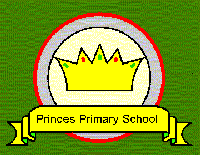 